Из чего сделать волосы куклеВолосы из фетра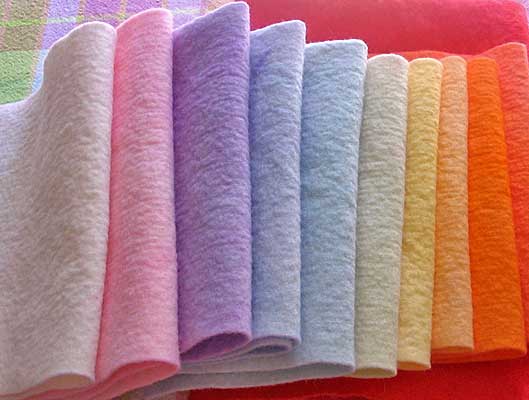 Можно сделать кукольную причёску из листового фетра, он бывает разных цветов и продаётся в магазинах для рукоделия.  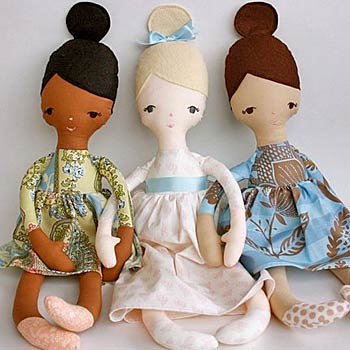 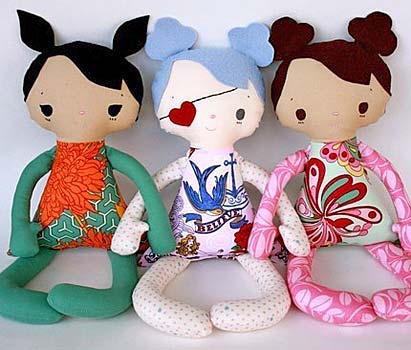 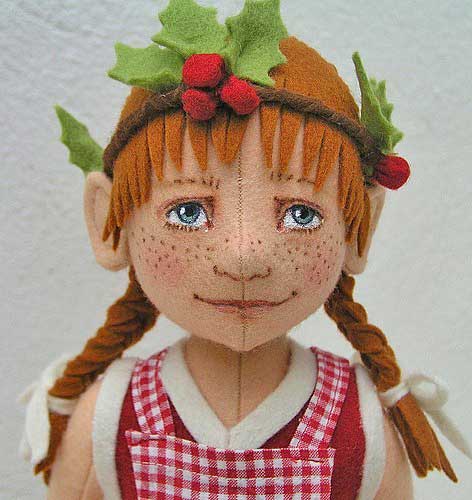 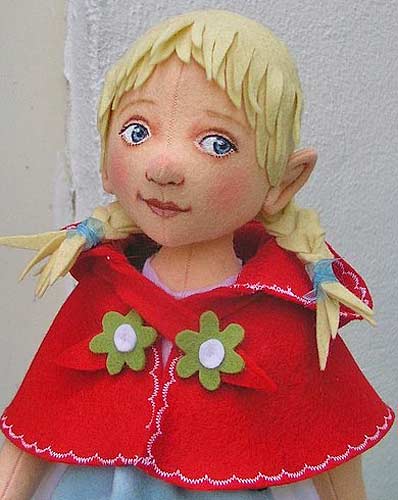 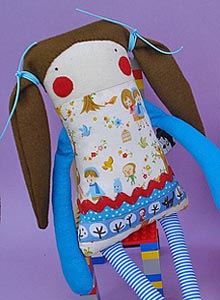 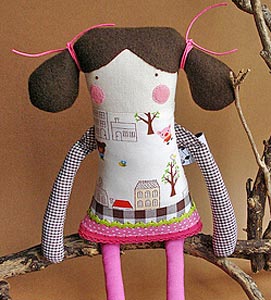 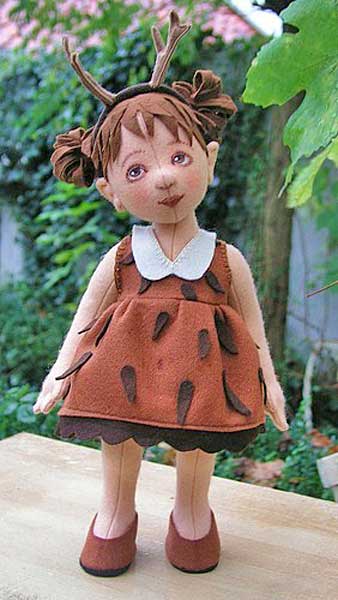 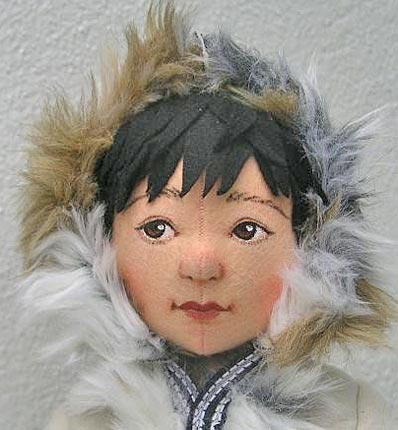 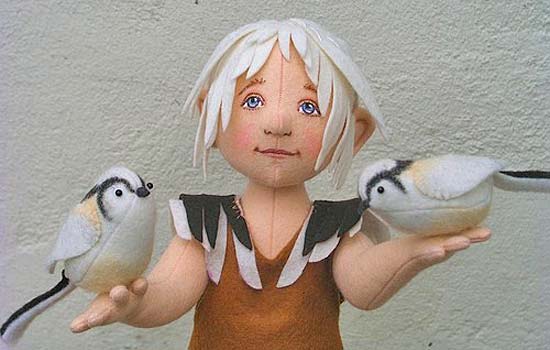 Волосы из козьей шерсти или козьего тресса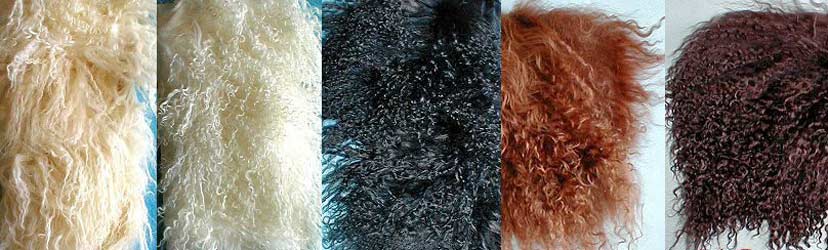 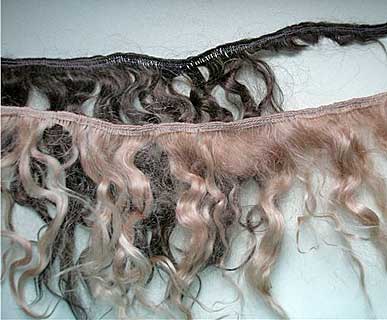 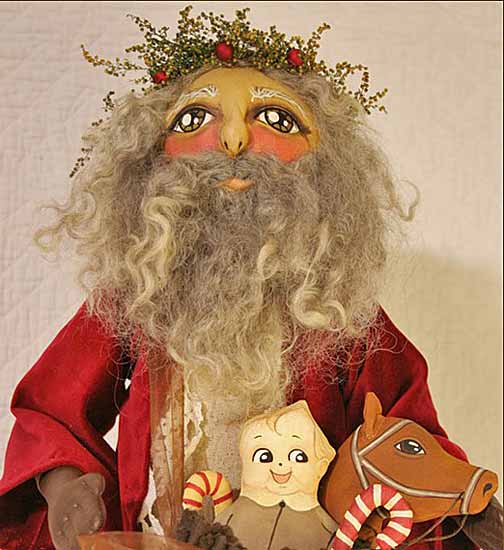 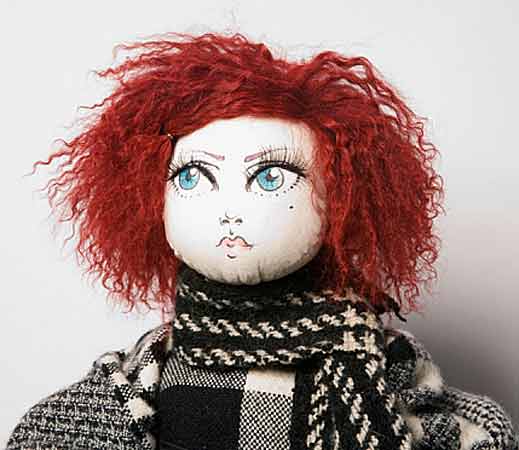 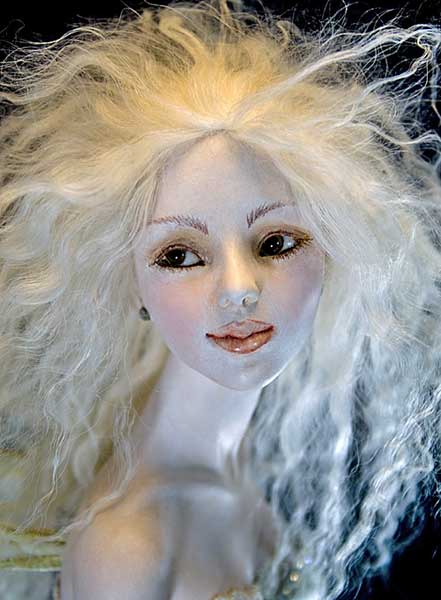 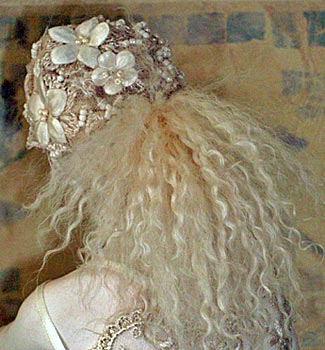 Мех животных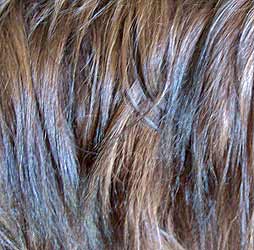 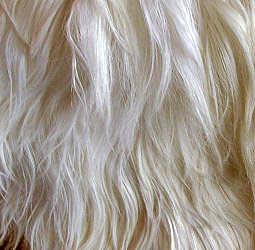 Волосы у ангелочков из меха песца: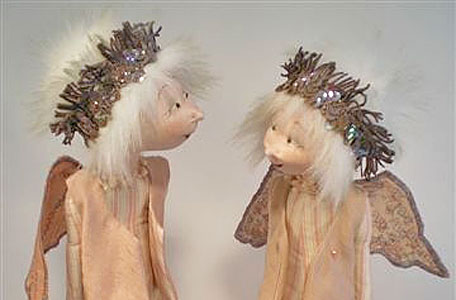 Волосы из распущенной шёлковой ленты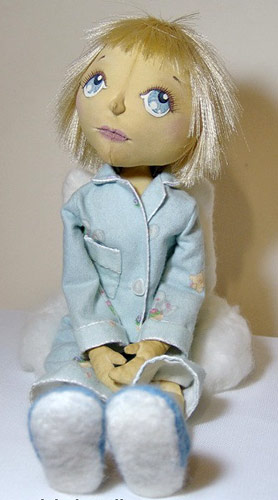 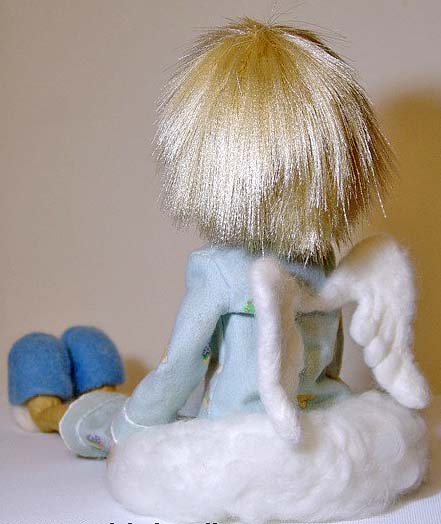 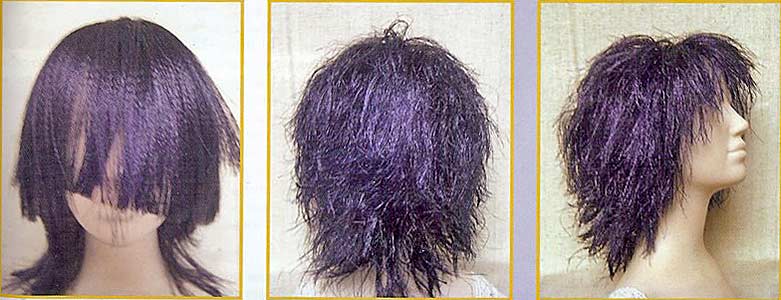 Волосы из лоскутков и полосочек тканиОчень идут примитивам, создавая им "деревенский", домашний вид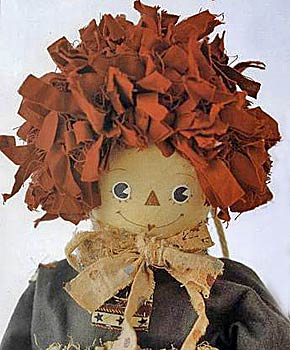 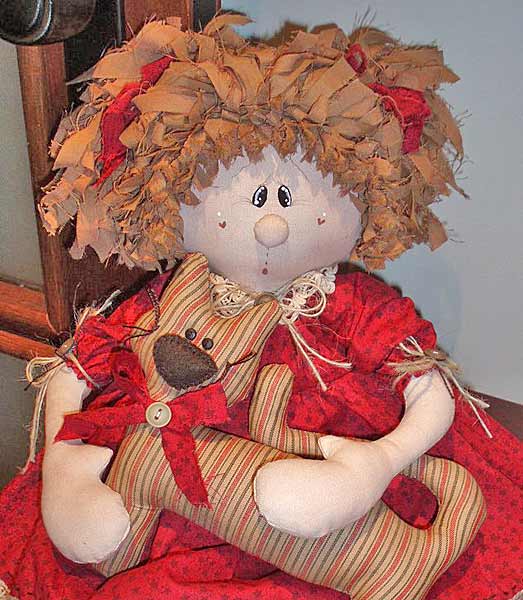 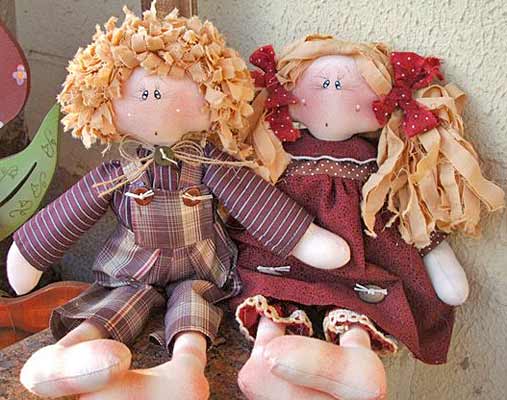 "готовая" причёска из ткани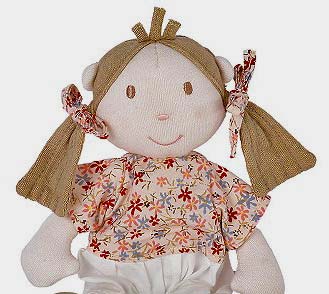 Волосы из шерсти для валяния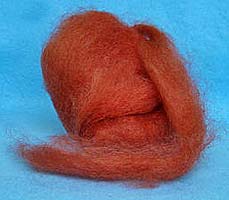 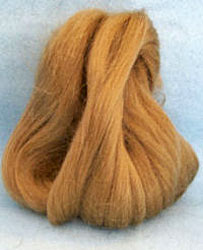 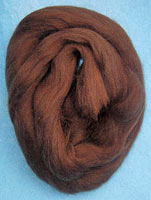 Её можно свалять в жгуты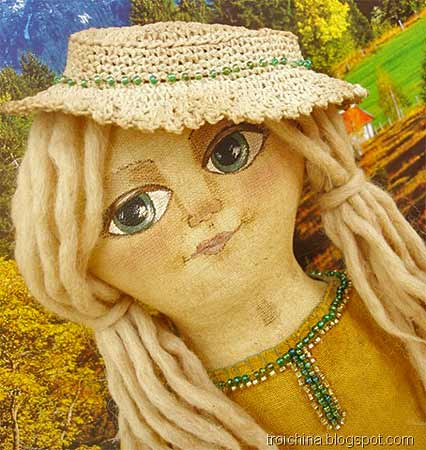 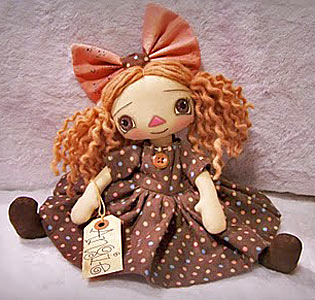 А так же можно приклеить к голове куклы, а концы заплести в косы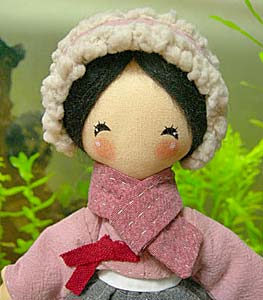 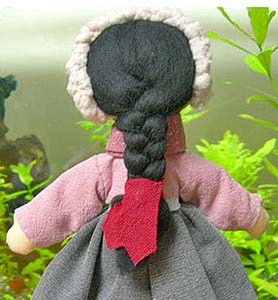 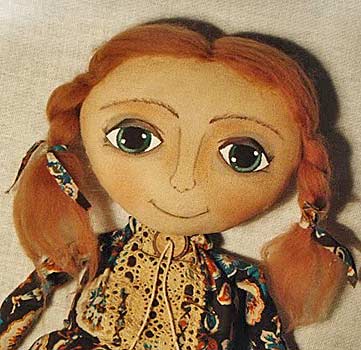 А можно уложить в красивые, замысловатые прически. Для этой цели больше подойдёт акрил для валяния - он более блестящий и похожий на волосы. Он будет красиво блестеть на локонах и буклях. Его можно приклеивать к голове куклы, а букли закреплять иголкой с ниткой.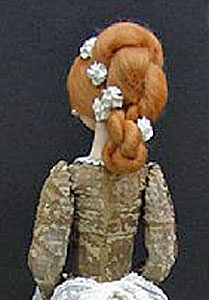 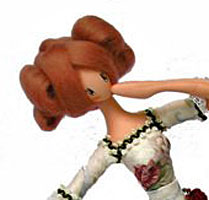 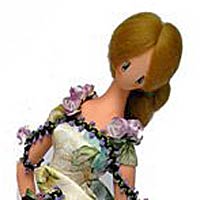 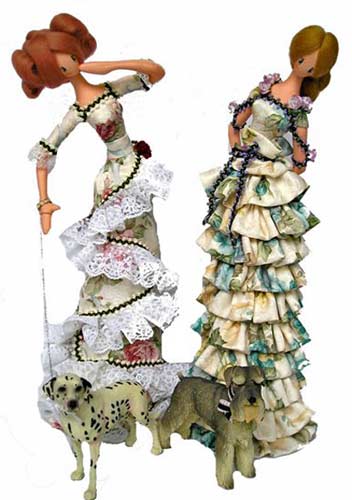 Волосы из натурального мохера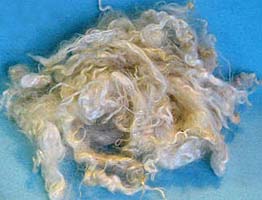 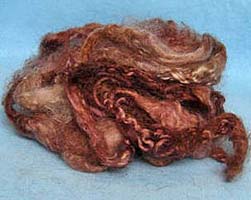 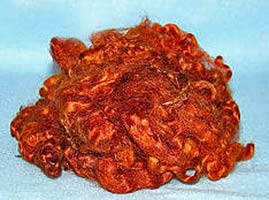 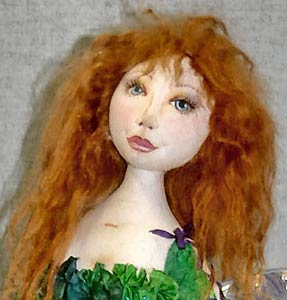 Волосы из пряжиОбычная пряжа средней толщины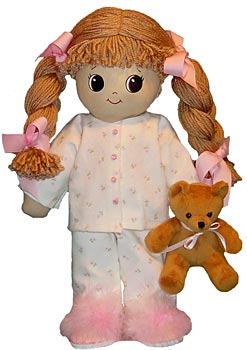 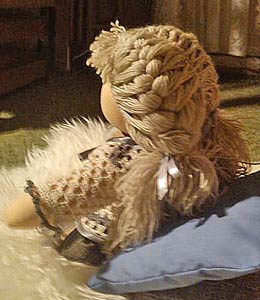 Букле крупными петельками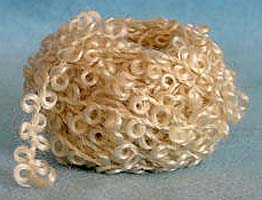 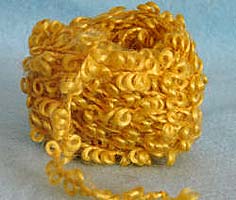 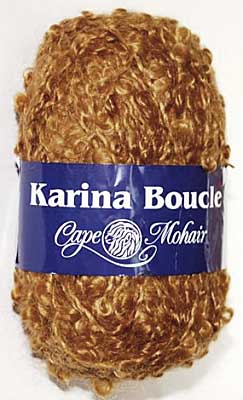 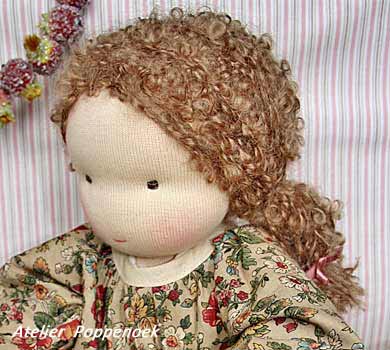 Букле "зигзагом"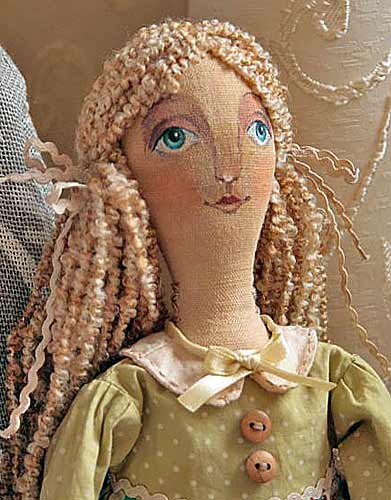 Букле помельче придадут причёске куклы воздушность и обьём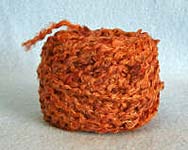 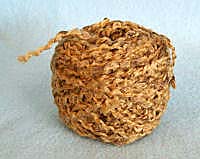 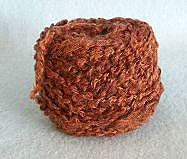 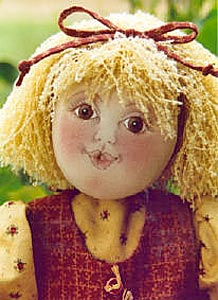 Волосы из пряжи "травка" помогут создать трогательно-растрёпанный образ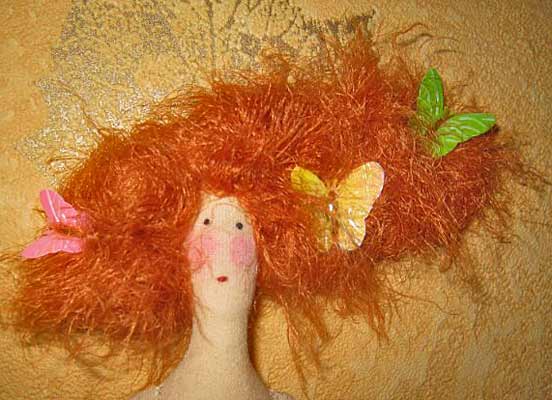 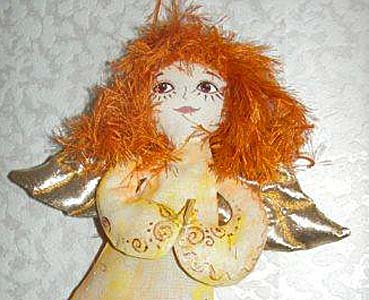 Пряжа потоньше, типа ниток "Ирис" подойдёт для создания причёсок маленьким куколкам. Также на волосы небольшим куклам можно взять носочную добавку "Хозяюшка" - она похожа на пушистые тонкие волосы.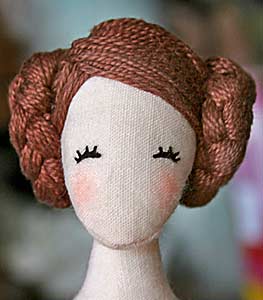 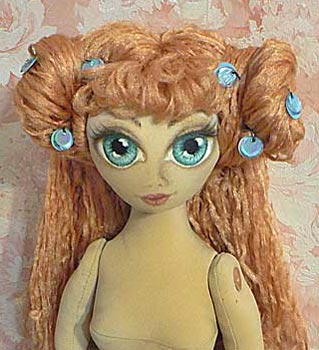 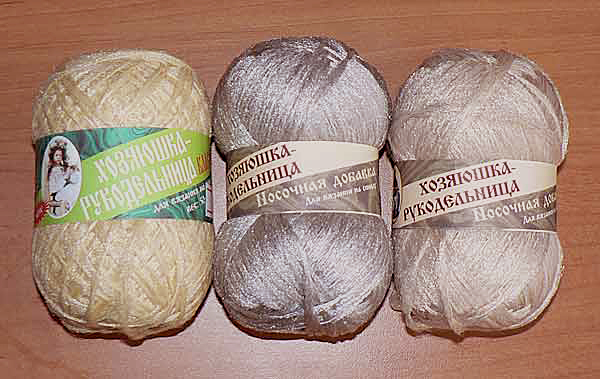 Из очень толстой пряжи тоже может получиться симпатичная прическа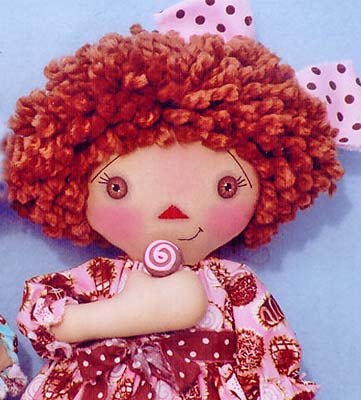 Искусственные волосыИх можно купит в специализированном магазине для парикмахеров или заказать в интернет-магазине. А можно купить резинку - шиньон и распустить его на тресс.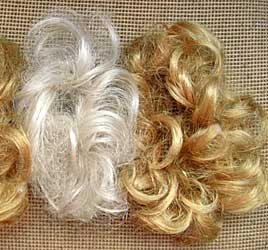 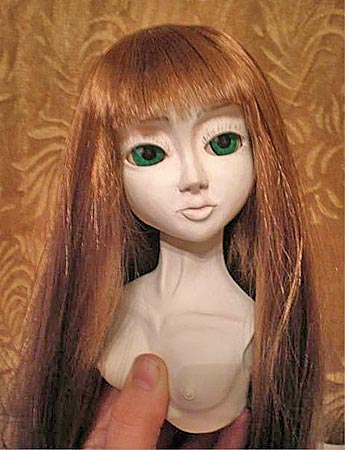 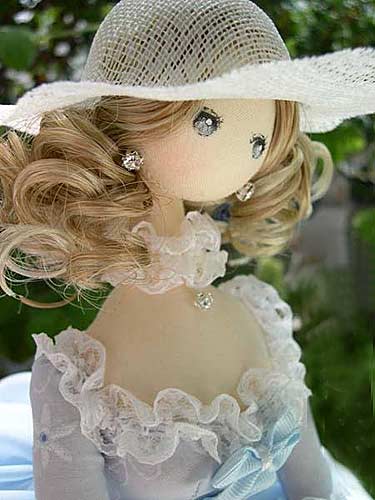 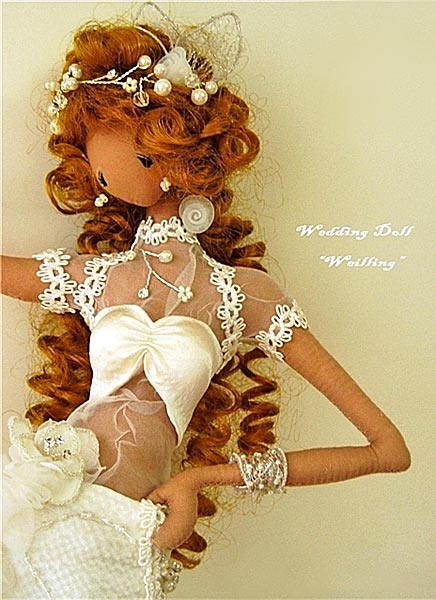 Волосы из пуха и перьев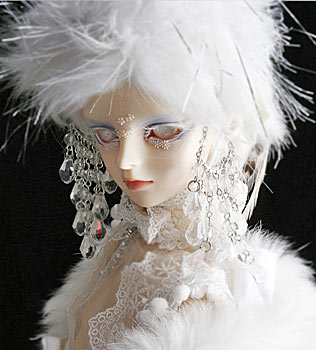 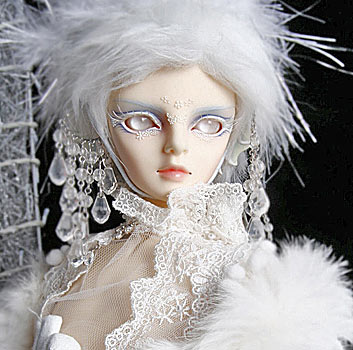 Волосы из льняной пакли, из новогоднего "дождика"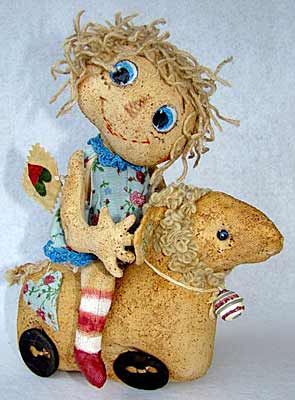 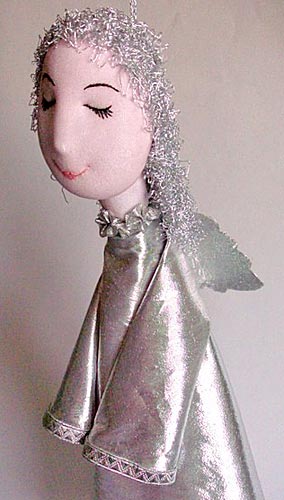 